Evidence-Centered Classroom Assessment – Skill Rubric   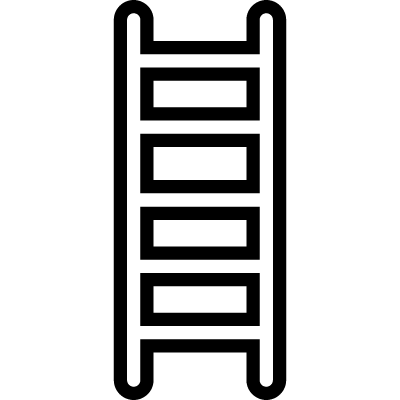 Skill Name: Description: Links to other skills:Related Standards and Objectives: HeightLevels of PerformanceDescription of SkillWhat will students be able to do if they are demonstrating the skill?Assignment CharacteristicsWhat will show you that students have the skills you are looking for?Activity CharacteristicsWhat do students need to do in order to generate the required evidence? Advanced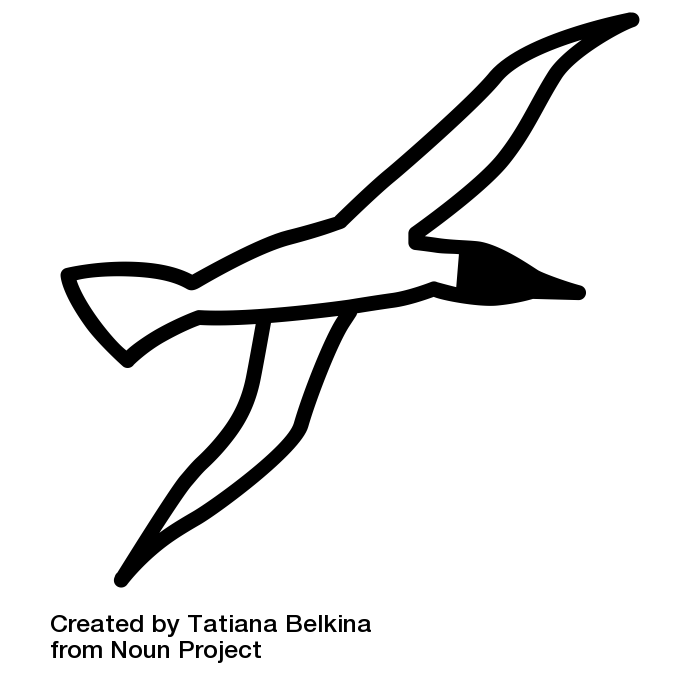 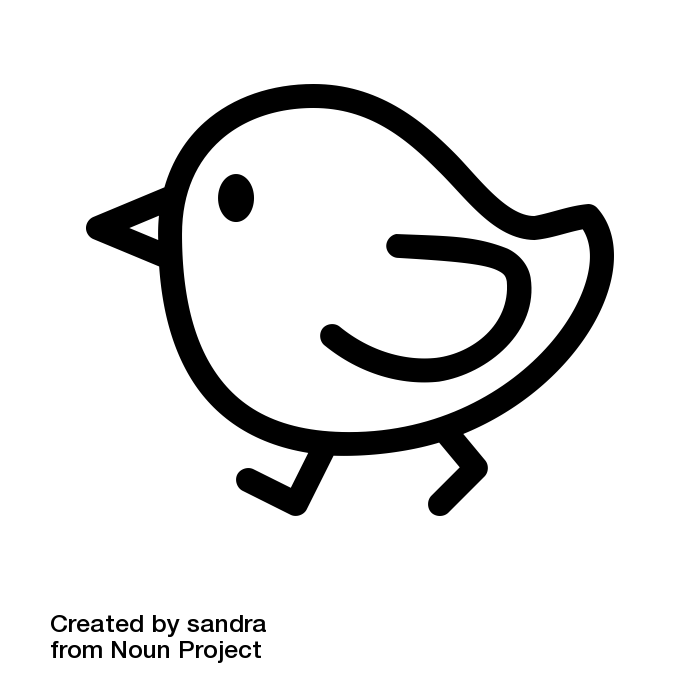  Approaching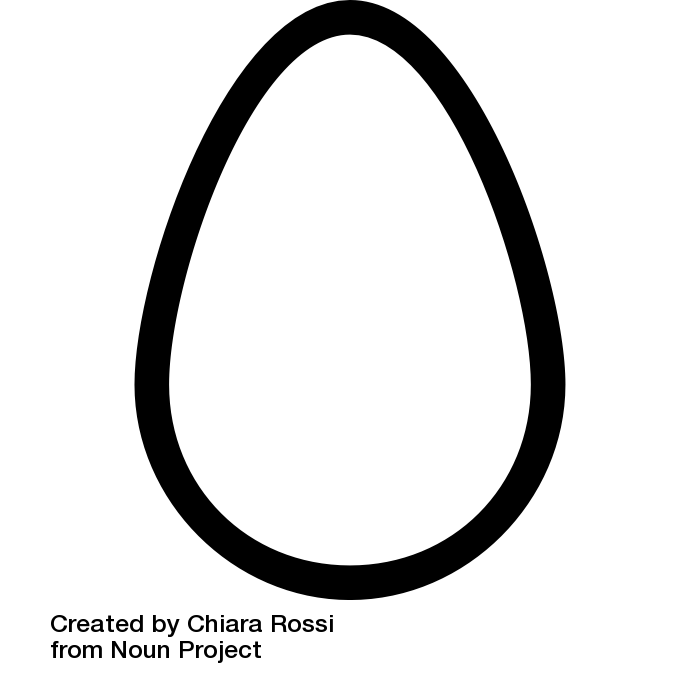 